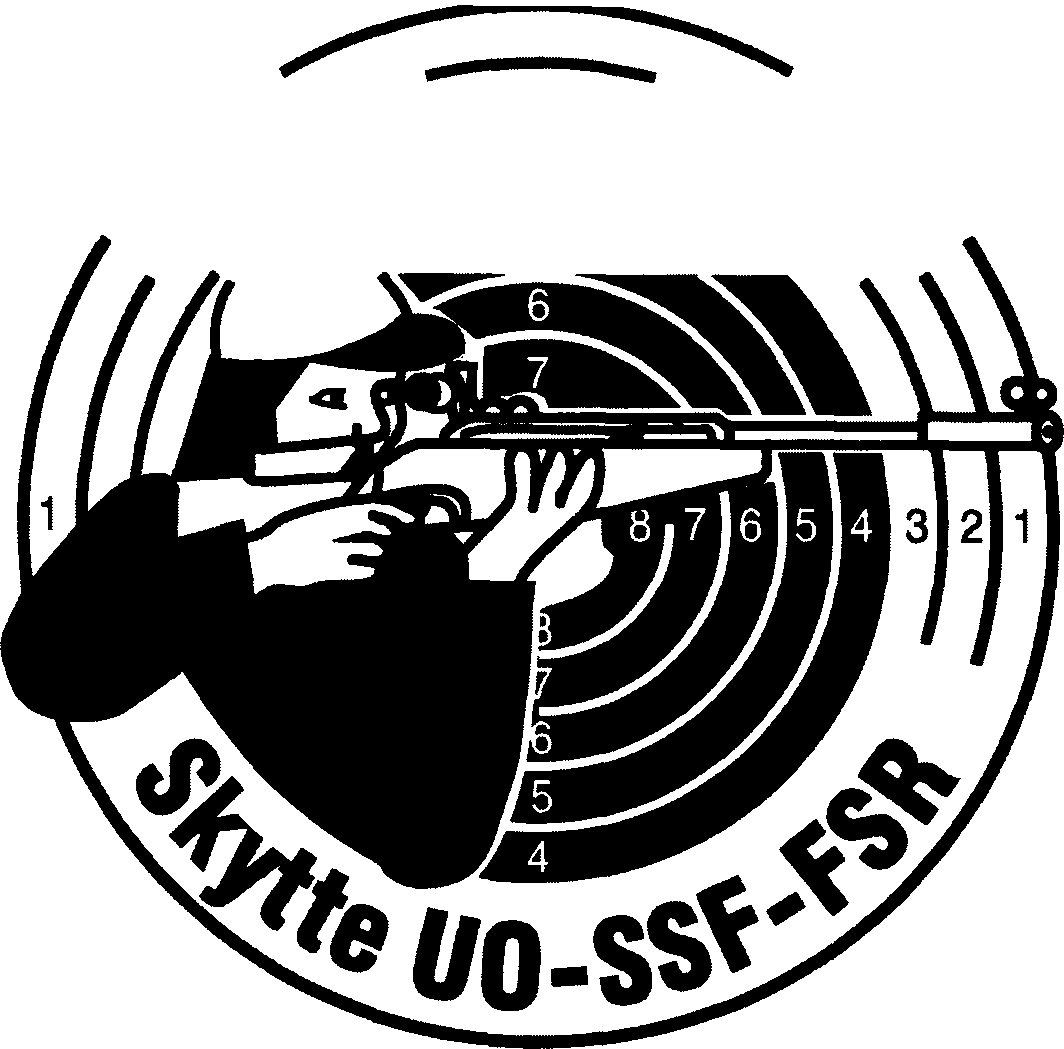 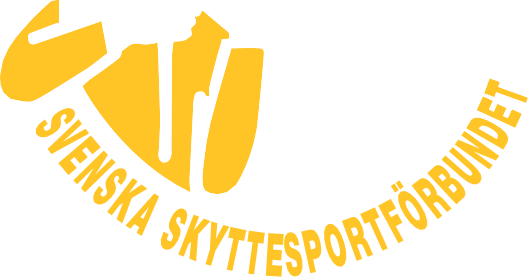 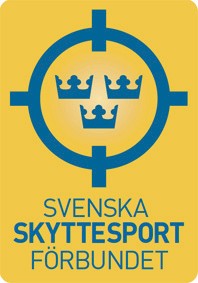 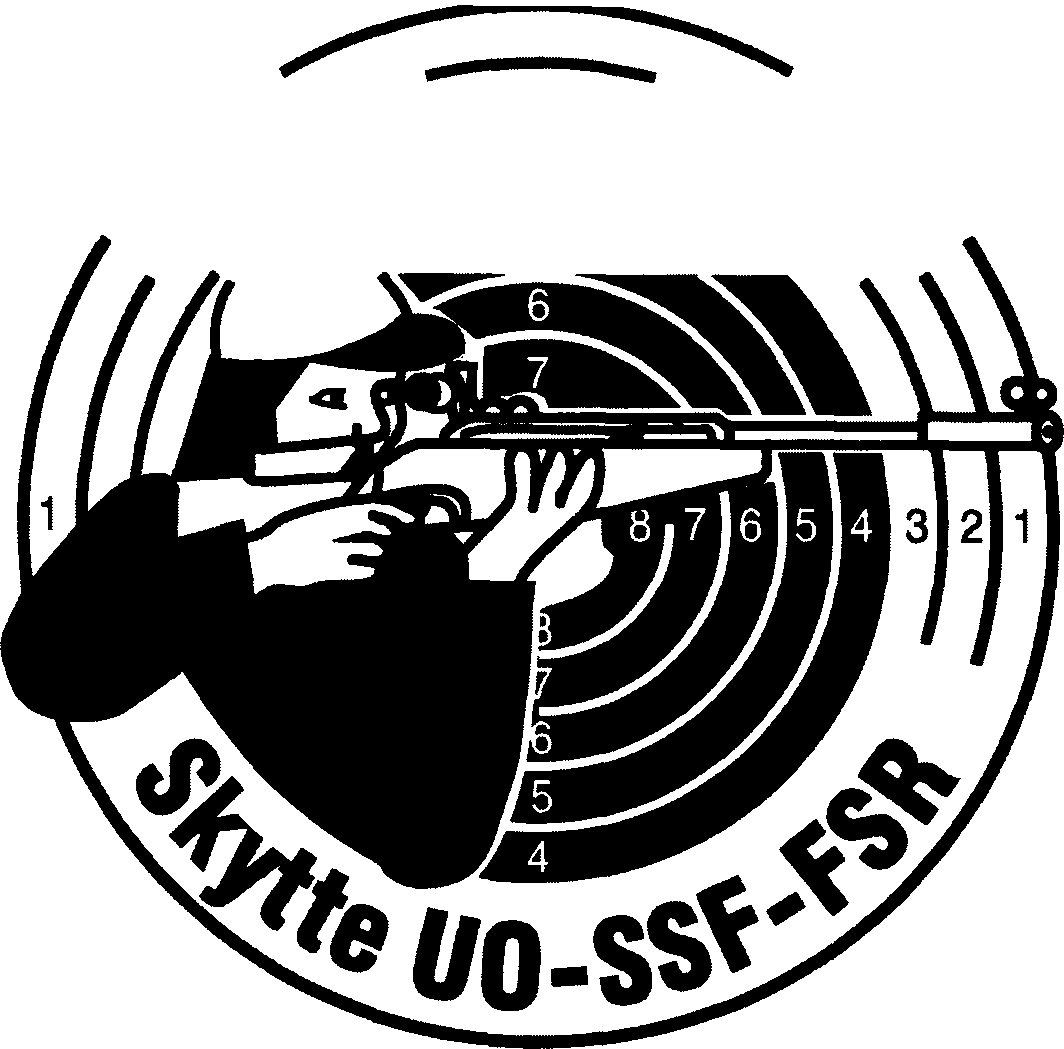 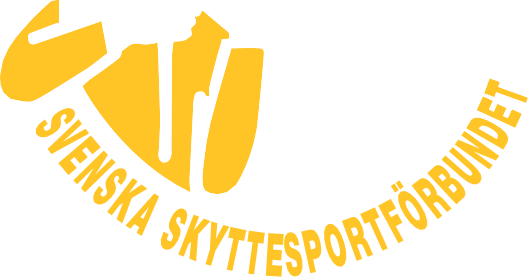 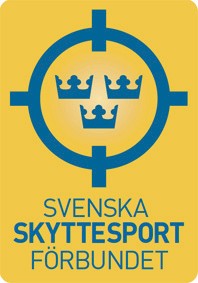 Diplomtilldelat......................................................................................................................................................................................................för deltagande iSKYTTIADENSDISTRIKTSFINAL.................................................................................................... den.........................................................................................................................................................................................................Tävlingsledare